ที่ มท ๐๘10.6/ว	กรมส่งเสริมการปกครองท้องถิ่น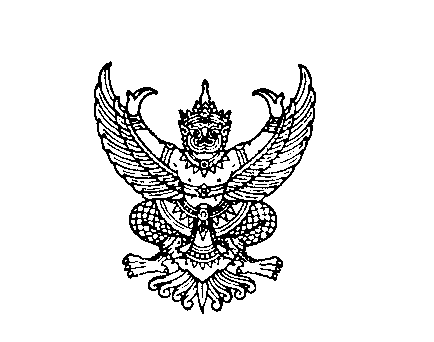 							       ถนนนครราชสีมา เขตดุสิต กทม. ๑๐๓๐๐						        ตุลาคม ๒๕61เรื่อง	ขอความอนุเคราะห์ประสานตลาดเทศบาล เพื่อช่วยเหลือในการระบายผลผลิตทางการเกษตรเรียน	ผู้ว่าราชการจังหวัด ทุกจังหวัดสิ่งที่ส่งมาด้วย    สำเนาหนังสือองค์การตลาด กระทรวงมหาดไทย ที่ มท 5101/711 ลงวันที่ 28 กันยายน 2561					  จำนวน 1 ชุดด้วยกรมส่งเสริมการปกครองท้องถิ่นได้รับแจ้งจากองค์การตลาด กระทรวงมหาดไทย          ว่าได้รับการประสานจากสำนักงานพาณิชย์จังหวัดเชียงใหม่ เรื่อง ขอความร่วมมือสนับสนุนสั่งซื้อผลผลิตกระเทียมของเกษตรกรผู้ปลูกกระเทียม จังหวัดเชียงใหม่ ในการดำเนินการช่วยระบายผลผลิตที่ล้นตลาดเพื่อช่วยเหลือบรรเทาความเดือดร้อนของเกษตรกรให้มีผลตอบแทนที่คุ้มค่ากับการลงทุน โดยจะดำเนินการเป็นองค์กรกลางในการประสานงานด้านการจัดจำหน่ายร่วมกับหน่วยงานภาคีเครือข่ายพันธมิตร โดยประสานงานหน่วยงานต่างๆ เพื่อช่วยระบายผลผลิตของเกษตรกรโดยใช้พื้นที่ของหน่วยงานราชการและรัฐวิสาหกิจในสังกัดกระทรวงมหาดไทย รวมถึงหน่วยงานภาครัฐและเอกชน เพื่อจัดจำหน่ายสู่ผู้บริโภคโดยตรง ในการนี้ องค์การตลาด กระทรวงมหาดไทยขอความอนุเคราะห์กรมส่งเสริมการปกครองท้องถิ่นประสานตลาดเทศบาลเพื่อสนับสนุนรับซื้อผลผลิตกระเทียมและสถานที่จัดจำหน่าย เนื่องจากกรมส่งเสริมการปกครองท้องถิ่น มีตลาดที่อยู่ในการดูแลซึ่งเป็นตลาดที่มีศักยภาพและมีการจำหน่ายสินค้าเกษตรเป็นหลักกรมส่งเสริมการปกครองท้องถิ่นพิจารณาแล้วเห็นว่า เพื่อเป็นการช่วยบรรเทาความเดือดร้อนของเกษตรกรผู้ปลูกกระเทียมในพื้นที่จังหวัดเชียงใหม่ และช่วยระบายผลผลิตทางการเกษตร จึงขอให้จังหวัดแจ้งเทศบาลทุกแห่งพิจารณาดำเนินการตามอำนาจหน้าที่ในการช่วยเหลือสนับสนุนสั่งซื้อผลผลิตกระเทียมและสถานที่จัดจำหน่าย ซึ่งหากเทศบาลใดมีความประสงค์ที่จะสนับสนุนสั่งซื้อผลผลิตกระเทียมของเกษตรกรผู้ปลูกกระเทียม ขอให้ประสานกับสำนักงานพาณิชย์จังหวัดเชียงใหม่โดยตรง โทรศัพท์หมายเลข 0 5311 2659-61 รายละเอียดปรากฏตามสิ่งที่ส่งมาด้วย ทั้งนี้ ขอให้จังหวัดรายงานผลการดำเนินการดังกล่าวให้กรมส่งเสริม การปกครองท้องถิ่นทราบด้วย เพื่อที่กรมส่งเสริมการปกครองท้องถิ่นจักได้รายงานผลการดำเนินการ          ให้องค์การตลาด กระทรวงมหาดไทย ทราบต่อไปจึงเรียนมาเพื่อโปรดพิจารณาดำเนินการขอแสดงความนับถือ  			 	 อธิบดีกรมส่งเสริมการปกครองท้องถิ่นกองพัฒนาและส่งเสริมการบริหารงานท้องถิ่นส่วนส่งเสริมการพัฒนาเศรษฐกิจ สังคม และคุณภาพชีวิตโทร. ๐ ๒241 9000 ต่อ 4132 – 4133ผู้ประสานงาน นางสาวจันทร์เพ็ญ พึ่งเฮง โทร.08 1423 5483